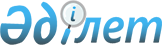 О внесении изменений и дополнений в приказ Министра финансов Республики Казахстан от 16 февраля 2009 года № 68 "Об утверждении Правил проведения бюджетного мониторинга"
					
			Утративший силу
			
			
		
					Приказ Министра финансов Республики Казахстан от 28 июля 2010 года № 376. Зарегистрирован в Министерстве юстиции Республики Казахстан 23 августа 2010 года № 6419. Утратил силу приказом Министра финансов Республики Казахстан от 30 ноября 2016 года № 629.      Сноска. Утратил силу приказом Министра финансов РК от 30.11.2016 № 629.

      В целях реализации Закона Республики Казахстан от 2 апреля 2010 года № 263 "О внесении изменений и дополнений в некоторые законодательные акты по вопросам совершенствования бюджетного процесса" ПРИКАЗЫВАЮ:



      1. Внести в приказ Министра финансов Республики Казахстан от 16 февраля 2009 года № 68 "Об утверждении Правил проведения бюджетного мониторинга" (зарегистрированный в Реестре государственной регистрации нормативных правовых актов за № 5574) следующие изменения и дополнения:



      в заголовке слова "Правил проведения" заменить словами "Инструкции по проведению";



      в преамбуле слово и цифры "статьями 112, 113" заменить словом и цифрой "статьей 112";



      в пункте 1 слово "прилагаемые Правила" заменить словами "прилагаемую Инструкцию", слова "(далее - Правила)" исключить;



      в пункте 3 слова "данными Правилами" заменить словами "данной Инструкцией";



      в пункте 5 слова "настоящим Правилам" заменить словами "настоящей Инструкции";



      в Правилах проведения бюджетного мониторинга, утвержденных вышеуказанным приказом:



      в наименовании слова "Правил проведения" заменить словами "Инструкции по проведению";



      в пункте 1:



      абзац первый изложить в следующей редакции:

      "Настоящая Инструкция по проведению бюджетного мониторинга (далее - Инструкция) разработана в соответствии со статьей 112 Бюджетного кодекса Республики Казахстан.";



      в абзаце втором слова ", а также данных по показателям результата, определенным в стратегических планах администраторов бюджетных программ" исключить;



      в абзаце третьем перед словом "уполномоченными" дополнить словами "центральным и местными";



      в пункте 2:



      слова "настоящих Правил" заменить словами "настоящей Инструкции";



      слова "по структуре доходов бюджета (налоговые, неналоговые поступления, поступления от продажи основного капитала, поступления трансфертов)" исключить;



      в пункте 3 в первом и втором абзацах слово "доходов" заменить словом "поступлений";



      в названии параграфа § 1 слова "доходной части" заменить словом "поступлений";



      в пункте 4 слова "виды поступлений в бюджет" исключить;



      в пункте 5:



      в абзаце третьем слова "анализ по исполнению" заменить словами "анализ исполнения", слово "использование" исключить;



      в абзаце четвертом слова "полученных информаций" заменить словами "полученной информации", перед словом "уполномоченных" дополнить словами "центрального и местных";



      в пункте 6: цифру "10" заменить цифрой "12";



      в пункте 7:



      в абзаце первом слова "настоящих Правил" заменить словами "настоящей Инструкции";



      в абзаце втором слова "в процентах" исключить;



      в абзаце третьем после слова "наблюдается" дополнить словами "рост или", после слова "месяцем" слова ", с указанием причин снижения" исключить;



      в абзаце третьем после слова "месяцем." дополнить предложением следующего содержания:



      "В пояснениях причин роста или снижения налогов и платежей отражаются факторы, повлиявшие на спад или рост поступлений по указанным периодам.";



      в абзаце четвертом предложение второе исключить;



      пункт 8 изложить в следующей редакции:

      "8. Структурное подразделение центрального уполномоченного органа по исполнению бюджета, осуществляющее функции налоговой и таможенной политики, анализа и прогнозирования доходов, не позднее 17-го числа месяца, следующего за отчетным месяцем, представляет анализ причин перевыполнения или неисполнения плана с начала года по видам налогов и платежей в республиканский бюджет структурному подразделению, в функции которого входит проведение сводного анализа по исполнению бюджета, по форме, согласно приложению 2 к настоящей Инструкции.

      Анализ причин перевыполнения или неисполнения плана с начала года по видам поступлений в республиканский и местные (бюджет области (города республиканского значения, столицы), бюджет района (города областного значения)) бюджеты, составляется по форме, согласно приложению 2 к настоящей Инструкции и представляется центральным (местным) уполномоченным органом по исполнению бюджета в Правительство Республики Казахстан (местные исполнительные органы) ежеквартально, до 25 числа месяца, следующего за отчетным.";



      дополнить пунктами 8-1, 8-2, 8-3 следующего содержания:

      "8-1. Объектами анализа погашения бюджетных кредитов являются виды поступлений в бюджет: погашения бюджетных кредитов, выданных из республиканского и местного (бюджета области (города республиканского значения, столицы), бюджета района (города областного значения)) бюджетов, возврат требований по оплаченным государственным гарантиям.

      Анализ причин перевыполнения или неисполнения плана с начала года по погашению бюджетных кредитов в республиканский и местные (бюджета области (города республиканского значения, столицы), бюджета района (города областного значения)) бюджеты составляется ежеквартально по форме, согласно приложению 2 к настоящей Инструкции.

      8-2. Объектами анализа исполнения поступлений от продажи финансовых активов государства являются поступления в бюджет от продажи долей участия, ценных бумаг юридических лиц, в том числе международных организаций, находящихся в государственной собственности, государственных учреждений и государственных предприятий в виде имущественного комплекса, а также иного государственного имущества, находящегося в оперативном управлении или хозяйственном ведении государственных предприятий.

      Анализ выполнения плана с начала года по поступлениям от продажи финансовых активов в республиканский и местные (бюджета области (города республиканского значения, столицы), бюджета района (города областного значения)) бюджеты составляется ежеквартально по форме, согласно приложению 2 к настоящей Инструкции, с указанием причин перевыполнения или неисполнения плана поступлений от продажи долей участия в юридических лицах, находящихся в республиканской собственности и плана поступлений дивидендов на государственные пакеты акций.

      8-3. Объектами анализа исполнения поступлений займов являются поступления в бюджет средств, связанных с выпуском государственных эмиссионных ценных бумаг и (или) заключением договоров займов.

      Анализ причин перевыполнения или неисполнения плана с начала года по поступлениям займов в республиканский бюджет осуществляется ежеквартально по форме, согласно приложению 2 к настоящей Инструкции.

      В анализе выполнения плана поступлений займов с начала года в разрезе специфик проводится сравнительный анализ сумм запланированных и фактических поступлений с указанием причин перевыполнения или неисполнения плана поступлений займов.";



      пункт 9 изложить в следующей редакции:

      "9. При осуществлении анализа причин перевыполнения или неисполнения планов поступлений налогов и платежей в республиканский и местные (бюджет области (города республиканского значения, столицы), бюджет района (города областного значения)) бюджеты за отчетные периоды в целом по республике и в разрезе регионов определяются факторы, повлиявшие на поступление налогов и платежей (изменение объема внешнеторгового оборота, изменение мировой цены на минеральное сырье, изменение налогооблагаемой базы, изменения в налоговом и таможенном законодательствах, разовые платежи, носящие несистемный характер и другие факторы).";



      пункт 10 изложить в следующей редакции:

      "10. Анализ поступлений в республиканский и местные (бюджет области (города республиканского значения, столицы)) бюджеты за отчетный период текущего года в сравнении с аналогичным периодом прошлого года составляется по форме, согласно приложению 3 к настоящей Инструкции, и представляются центральным уполномоченным органом (местными уполномоченными органами) по исполнению бюджета в Правительство Республики Казахстан (местные исполнительные органы) ежеквартально, до 25 числа, следующего за отчетным кварталом.";



      дополнить пунктами 10-1, 10-2 следующего содержания:

      "10-1. Анализ поступлений от продажи финансовых активов в республиканский и местные (бюджета области (города республиканского значения, столицы), бюджета района (города областного значения)) бюджеты за отчетный период текущего года в сравнении с аналогичным периодом прошлого года осуществляется ежеквартально по форме, согласно приложению 3 настоящей Инструкции.

      В анализе поступлений от продажи финансовых активов за отчетный период текущего года в сравнении с аналогичным периодом прошлого года отражаются причины снижения или роста поступлений с начала отчетного года в сравнении с аналогичным периодом прошлого года.

      10-2. Анализ поступлений займов в республиканский бюджет за отчетный период текущего года в сравнении с аналогичным периодом прошлого года осуществляется ежеквартально по форме, согласно приложению 3 к настоящей Инструкции. В анализе поступлений займов за отчетный период текущего года в сравнении с аналогичным периодом прошлого года в разрезе специфик отражаются причины снижения или роста поступлений с начала отчетного года в сравнении с аналогичным периодом прошлого года.";



      пункт 11 исключить;



      в пункте 12 слова "в государственный, республиканский и местные" заменить словами "республиканского и местных", слово "бюджеты" заменить словом "бюджетов";



      слова "настоящим Правилам" заменить словами "настоящей Инструкции";



      пункт 13 изложить в следующей редакции:

      "13. Анализ сумм недоимки по поступлениям в государственный бюджет в разрезе налогов и платежей составляется по форме, согласно приложению 5 к настоящей Инструкции.";



      в пункте 14 слова ", республиканский и местные (бюджет области (города республиканского значения, столицы), бюджет района (города областного значения) бюджеты" заменить словом "бюджет";



      пункт 15 изложить в следующей редакции:

      "15. В анализе причин неисполнения плановых показателей доходов республиканского и местных (бюджет области (города республиканского значения, столицы), бюджет района (города областного значения)) бюджетов с начала года в разрезе регионов отражается общее исполнение доходов по уровням бюджетов. По регионам, в которых не исполнен план доходов, указываются причины неисполнения по основным видам налогов.";



      в пункте 16 слово "бюджетов" заменить словом "бюджета", слова и цифру "до 20 числа" заменить словами и цифрой "до 25-го числа";



      слова "настоящим Правилам" заменить словами "настоящей Инструкции";



      пункт 17 изложить в следующей редакции:

      "17. Структурное подразделение центрального уполномоченного органа по исполнению бюджета, осуществляющее функции налоговой и таможенной политики, анализа и прогнозирования доходов, формирует данные исполнения доходов государственного бюджета в целях подготовки и размещения ежемесячной аналитической информации на сайте центрального уполномоченного органа по исполнению бюджета по форме, согласно приложению 6 к настоящей Инструкции.";



      пункт 18 исключить;



      пункт 19 изложить в следующей редакции:

      "19. Анализ поступлений прямых налогов от организаций нефтяного сектора в Национальный фонд Республики Казахстан, с указанием причин перевыполнения или неисполнения плана проводится структурным подразделением центрального уполномоченного органа по исполнению бюджета, осуществляющего функции в сфере обеспечения полноты и своевременности поступлений налогов и других обязательных платежей в бюджет, и представляется ежемесячно до 20-го числа месяца, следующего за отчетным месяцем, в структурное подразделение центрального уполномоченного органа по исполнению бюджета, осуществляющего функции налоговой и таможенной политики, анализа и прогнозирования доходов.";



      в пункте 20:



      в первом абзаце перед словами "уполномоченными органами" дополнить словами "центральным и местными";



      во втором абзаце перед словами "уполномоченные органы" дополнить словами "центральный и местные", после слов "по бюджетным программам" дополнить словом (подпрограммам), слова ", а по местным бюджетам данная информация направляется и по бюджетным подпрограммам" исключить;



      слова "настоящим Правилам" заменить словами "настоящей Инструкции";



      пункт 21 изложить в следующей редакции:

      "21. Структурное подразделение центрального уполномоченного органа по исполнению бюджета, осуществляющее функции в сфере обслуживания исполнения республиканского бюджета, не позднее 12-го числа месяца, следующего за отчетным месяцем, представляет информацию по исполнению расходной части бюджета структурным подразделениям центрального уполномоченного органа по исполнению бюджета, имеющим отраслевую направленность для проведения анализа реализации бюджетных программ.

      Структурные подразделения центрального уполномоченного органа по исполнению бюджета, имеющие отраслевую направленность, не позднее 17-го числа месяца, следующего за отчетным месяцем, представляют заключение по проведенному анализу структурному подразделению центрального уполномоченного органа по исполнению бюджета, осуществляющего функции в сфере обслуживания исполнения республиканского бюджета.

      Структурное подразделение центрального уполномоченного органа по исполнению бюджета, осуществляющее функции в сфере обслуживания исполнения республиканского бюджета на основании полученных заключений осуществляет поправки в программном обеспечении "Мониторинг бюджетного процесса" и не позднее 20-го числа месяца, следующего за отчетным месяцем, представляет результаты мониторинга реализации бюджетных программ структурному подразделению центрального уполномоченного органа по исполнению бюджета, в функции которого входит проведение сводного анализа по исполнению бюджета, согласно приложению 9 к настоящей Инструкции.";



      в пункте 22 слова "настоящим Правилам" заменить словами "настоящей Инструкции";



      в пункте 23:



      в первом абзаце слово "Уполномоченные" заменить словами "Центральный и местные уполномоченные", слова "до 20-го числа" заменить словами "до 25-го числа", слова "акимат соответствующих местных исполнительных органов" заменить словами "соответствующие местные исполнительные органы", слова "и в уполномоченные органы по государственному планированию" исключить;



      слова "настоящим Правилам" заменить словами "настоящей Инструкции";



      в абзаце втором слова "акимат соответствующих местных исполнительных органов" заменить словами "соответствующие местные исполнительные органы", слова "и в уполномоченные органы по государственному планированию" исключить;



      в пункте 24 слова ", а по местным бюджетам в разрезе бюджетных программ" исключить;



      в первом абзаце пункта 25 слова ", а по местным бюджетам по каждой бюджетной программе" исключить;



      во втором и третьем абзацах слова "настоящим Правилам" заменить словами "настоящей Инструкции";



      в пункте 29:



      слова "настоящих Правил" заменить словами "настоящей Инструкции";



      в подпункте 2) слова ", а по местным бюджетам и подпрограмме" заменить словом "(подпрограмме)";



      в подпунктах 4) и 5) слово "Правил" заменить словом "Инструкции";



      в подпункте 7) слова ", а по местным бюджетам, также бюджетные подпрограммы" заменить словом "(подпрограмм)";



      в пункте 33 цифру "17" заменить цифрой "25";



      пункт 35 изложить в следующей редакции:

      "35. Администраторы местных бюджетных программ представляют в местный уполномоченный орган по исполнению бюджета отчет о результатах мониторинга реализации целевых текущих трансфертов, целевых трансфертов на развитие и кредитов:

      за отчетный месяц – не позднее 5-го числа месяца, следующего за отчетным;

      за отчетный год – не позднее 5-го февраля года, следующего за отчетным финансовым годом, согласно приложению 10 к настоящей Инструкции.";



      пункт 36 изложить в следующей редакции:

      "36. Уполномоченный орган по исполнению бюджета района, города областного значения представляет в уполномоченный орган по исполнению бюджета области отчет о результатах мониторинга реализации целевых текущих трансфертов, целевых трансфертов на развитие и кредитов, выделенных из областного бюджета и реализуемых за счет трансфертов из республиканского бюджета:



      за отчетный месяц - не позднее 8-го числа месяца, следующего за отчетным;



      за отчетный год – не позднее 8-го февраля года, следующего за отчетным финансовым годом, согласно приложению 11 к настоящей Инструкции.";



      пункт 37 изложить в следующей редакции:

      "37. Уполномоченный орган по исполнению бюджета области, города республиканского значения и столицы представляет в центральный уполномоченный орган по исполнению бюджета отчет о результатах мониторинга реализации целевых текущих трансфертов, целевых трансфертов на развитие и кредитов, выделенных из республиканского бюджета:

      за отчетный месяц - не позднее 12-го числа месяца, следующего за отчетным;

      за отчетный год – не позднее 12-го февраля года, следующего за отчетным финансовым годом, согласно приложению 12 к настоящей Инструкции.

      Уполномоченный орган по исполнению бюджета области, города республиканского значения и столицы при составлении отчета обеспечивает правильность отражения утвержденных, уточненных, скорректированных сумм бюджета, выделенных из республиканского бюджета, а также осуществляет анализ причин неисполнения планов по платежам за отчетный период и причин несвоевременного принятия обязательств в соответствии с планом по обязательствам.";



      пункт 38 изложить в следующей редакции:

      "38. Центральный и местные уполномоченные органы по исполнению бюджета ежеквартально к 25 числу месяца, следующего за отчетным кварталом и по итогам финансового года к 25 числу второго месяца, следующего за отчетным финансовым годом, представляют в Правительство Республики Казахстан, в соответствующие местные исполнительные органы аналитический отчет о реализации целевых трансфертов, выделенных из республиканского бюджета областным бюджетам, бюджетам городов Алматы и Астаны, согласно приложению 13 к настоящей Инструкции.";



      в пункте 39:



      в абзаце первом слова "настоящих Правил" заменить словами "настоящей Инструкции";



      в подпункте 4) после слов "государственных закупок" дополнить словами "на республиканском и местном уровнях";



      в пункте 41 слова "отражаются в тысячах тенге" заменить словами "заполняются в тенге, при этом в выходных формах отражаются в тысячах тенге, с одним десятичным знаком.";



      заголовок главы 4 изложить в следующей редакции: "4. Анализ реализации бюджетных программ";



      пункты 43, 44, 45 изложить в следующей редакции:

      43. Аналитический отчет о реализации республиканских бюджетных программ по итогам финансового года составляется и представляется в центральный уполномоченный орган по исполнению бюджета в соответствии с требованиями Методики по оценке реализации бюджетных программ при исполнении бюджета, утвержденной приказом Министра финансов Республики Казахстан от 15 июня 2010 года № 287 (зарегистрированный в Реестре государственной регистрации нормативных правовых актов за № 6349). По бюджетным программам, составляющим государственные секреты, аналитический отчет представляется с соблюдением режима секретности.

      Администраторы местных бюджетных программ, а также администраторы бюджетных программ, не разрабатывающие стратегический план, по итогам финансового года составляют отчет о реализации бюджетных программ по форме согласно приложению 14 к настоящей Инструкции.

      Отчет о реализации бюджетных программ представляется в центральный уполномоченный орган по исполнению бюджета и соответствующий местный уполномоченный орган по исполнению бюджета до 15 февраля текущего финансового года в разрезе каждой бюджетной программы с пояснительной запиской к нему на бумажном и магнитном (электронных) носителях.

      44. Отчет о реализации бюджетных программ за истекший финансовый год, указанный в приложении 14 настоящей Инструкции, заполняется следующим образом:

      по строке "Код и администратор бюджетной программы" указывается код и наименование администратора бюджетных программ;

      по строке "Бюджетная программа" указывается наименование бюджетной программы;

      по строке "Единица измерения" указывается единица измерения в тысячах тенге;

      в графе 1 "Код администратора бюджетной программы" указывается код администратора бюджетной программы;

      в графе 2 "Код бюджетной программы" указывается код бюджетной программы;

      в графе 3 "Наименование бюджетной программы" указывается наименование бюджетной программы;

      в графе 4 "Мероприятия, предусмотренные на отчетный год" отражаются запланированные количественные показатели мероприятий (в единицах, штуках и так далее), утвержденные в форме бюджетной программы стратегического плана на отчетный год или запланированные в бюджетной заявке;

      в графе 5 "План предусмотренный на отчетный год" указываются суммы, запланированные на отчетный год согласно плану финансирования администратора бюджетных программ по платежам;

      в графе 6 "Мероприятия, выполненные за отчетный год" указываются количественные показатели мероприятий, выполненные за отчетный год;

      в графе 7 "Исполнение за отчетный год (оплаченные обязательства)" показывается сумма оплаченных обязательств за отчетный год;

      в графе 8 "% исполнения мероприятий или бюджетных средств" указывается соотношение суммы фактически выполненных мероприятий или средств бюджетной программы к запланированной сумме выполнения мероприятий или средств на отчетный финансовый год с умножением на 100 %;

      в графе 9 "Сумма неисполнения" показываются суммы неисполнения бюджетных средств за отчетный год, которая определяется путем вычитания от показателя графы 7 показателя графы 5;

      в графе 10 "Причины недостижения" показываются невыполненные (недовыполненные) мероприятия, а также причины их невыполнения (недовыполнения).

      45. Представляемая одновременно с Отчетом о реализации бюджетных программ пояснительная записка содержит:

      1) наименование бюджетной программы;

      2) плановые и фактические расходы на реализацию бюджетной программы (тысячах тенге), а также информация о расходах бюджета по данной бюджетной программе за предыдущий финансовый год и фактические расходы на единицу товаров (работ, услуг);

      3) сумму неисполнения бюджетных средств и их причины;

      4) количественную информацию о запланированных и фактически выполненных мероприятиях (штуки, единицы, квадратные метры и так далее), результаты бюджетной программы за предыдущий финансовый год: количество выполненных мероприятий и фактически, предоставленных услуг (товары, работы) на единицу;

      5) информацию о наличии дебиторской и кредиторской задолженности по соответствующей бюджетной программе, в сравнении с началом истекшего отчетного года, в том числе задолженность прошлых лет с указанием причин образовавшихся задолженностей и предпринятые (предпринимаемые) меры по их погашению;

      7) информацию по проведенным органами контроля проверкам (в разрезе каждого) на предмет адресности и целевого характера использования бюджетных средств, соблюдения законодательства Республики Казахстан, эффективности реализации бюджетных программ с изложением принятых мер по устранению нарушений, с приложением подтверждающих документов.";



      в пункте 46 слова "настоящими Правилами" заменить словами "настоящей Инструкцией";



      по всему тексту Правил слова "Астана" заменить словами "Астаны";



      в приложении 1 в наименованиях граф 6 таблиц форм I, II после слов "темп роста" дополнить символом и словом "/снижения";



      слова "Правилам проведения" заменить словами "Инструкции по проведению";



      в приложении 2:



      в наименованиях приложения и таблиц слова "налогов и платежей" заменить словами "поступлений", слово "государственный," исключить;



      слова "Правилам проведения" заменить словами "Инструкции по проведению";



      в графах 3 таблиц слова "налогов и платежей" заменить словами "поступлений";



      в приложении 3:



      слова "Правилам проведения" заменить словами "Инструкции по проведению";



      в наименовании приложения слова "доходов по видам налогов и платежей", "государственный" исключить;



      в графе 3 слова "налогов и платежей" заменить словами "поступлений";



      в приложении 4:



      слова "Правилам проведения" заменить словами "Инструкции по проведению";



      в наименовании приложения слово "государственный," исключить;



      в таблице слова "Наименование бюджета" заменить словами "Уровень бюджета";



      наименование приложения 5 изложить в следующей редакции:

      "Анализ сумм недоимки по поступлениям в государственный бюджет в разрезе налогов и платежей";

      слова "Правилам проведения" заменить словами "Инструкции по проведению";



      в приложении 6 слова "Правилам проведения" заменить словами "Инструкции по проведению";



      в приложении 7:



      слова "Правилам проведения" заменить словами "Инструкции по проведению";



      в графе 3 таблицы символ "*" исключить;



      символ и слова "* - по местному бюджету" исключить;



      в приложении 8:



      слова "Правилам проведения" заменить словами "Инструкции по проведению";



      в наименовании таблицы и в графе 3 таблицы символы "(**)" исключить;



      в примечании символы и слова "** до подпрограмм предоставляется администраторами местных исполнительных органов" исключить;



      в приложении 9:



      слова "Правилам проведения" заменить словами "Инструкции по проведению";



      в графе 3 таблицы символы "(**)" исключить;



      в примечании символы и слова "** до подпрограмм предоставляется местными исполнительными органами" исключить;



      в абзаце 3 примечание слова "настоящих Правил" заменить словами "настоящей Инструкции";



      в приложениях 10, 11, 12, и 13 слова "Правилам проведения" заменить словами "Инструкции по проведению";



      в приложениях 10, 11, 12 и 13, в графах 4 слова "текущие", "на развитие" и "кредиты" заменить соответственно словами "Текущие программы", "Программы развития" и "Кредиты";



      в приложении 13, в наименовании приложения слова "и кредитов", в графе 4 таблицы слово "кредиты" исключить;



      дополнить приложением 14 согласно приложению к настоящему приказу.



      2. Департаменту методологии бюджетного процесса (Калиева А.Н.) обеспечить государственную регистрацию настоящего приказа в Министерстве юстиции Республики Казахстан.



      3. Департаменту координации и методологии развития инфраструктуры финансовых систем (Кунтубаев Д.Ж.) внести соответствующие изменения в программное обеспечение "Мониторинг бюджетного процесса".



      4. Настоящий приказ вводится в действие со дня его государственной регистрации в Министерстве юстиции Республики Казахстан.      Министр                                    Б. Жамишев

Приложение         

к приказу Министра финансов

Республики Казахстан    

от 28 июля 2010 года № 376 

Приложение 14       

к Инструкции по проведению

бюджетного мониторинга                   

Отчет о реализации бюджетных программ

                       за _____ финансовый год

      Код и администратор бюджетной программы _______________________

      Бюджетная программа                     _______________________

      Единица измерения:                      тыс. тенгепродолжение таблицыОтветственный секретарь центрального исполнительного органа

(должностное лицо на которого в установленном порядке возложены

полномочия ответственного секретаря центрального исполнительного 

органа), а в случаях отсутствия таковых – руководитель

государственного учреждения и руководитель соответствующего

структурного подразделения государственного учреждения и

руководитель соответствующего местного исполнительного органа

нижестоящего бюджета

      __________                   _____________________

      (подпись)                    (расшифровка подписи)      __________                   _____________________

      (подпись)                    (расшифровка подписи)      "__" ______ 20___г.                           М.П.
					© 2012. РГП на ПХВ «Институт законодательства и правовой информации Республики Казахстан» Министерства юстиции Республики Казахстан
				Код

администратора

бюджетной

программыКод бюджетной

программыНаименование

бюджетной

программыМероприятия,

предусмотренные

на отчетный годПлан

предусмотренный

на отчетный год12345Мероприятия,

выполненные за

отчетный годИсполнение за

отчетный год

(оплаченные

обязательства)% исполнения

мероприятий или

бюджетных

средствСумма

неисполненияПричины

недостижения678910